En adhérant à la Fédération québécoise des sports cyclistes en 2018, vous vous engagez à respecter les règles suivantes :Je déclare ne pas avoir connaissance d'un élément qui s'opposerait à la délivrance de la licence sollicitée. Je m'engage à rendre ma licence dès qu'intervient un élément changeant de manière substantielle les circonstances existant lors de la demande de licence. Je déclare ne pas avoir sollicité une licence pour la même année auprès de l'UCI ou une autre fédération nationale ou provinciale. La présente demande ainsi que l'usage de la licence se font sous ma responsabilité exclusive.Je m'engage à respecter les statuts et règlement de l'UCI, de ses confédérations continentales, de ses fédérations nationales et provinciales. Je déclare avoir lu ou avoir eu la possibilité de prendre connaissance de ces statuts et règlements. Je participerai aux compétitions cyclistes d'une manière sportive et loyale. Je me soumettrai aux sanctions prononcées à mon égard et porterai les appels et litiges devant les instances prévues aux règlements. J'accepte le Tribunal Arbitral du Sport (TAS) comme seule instance d'appel compétente dans les cas et suivant les modalités prévues par les règlements. J'accepte que le TAS se prononce en dernière instance et que ses décisions seront définitives et sans appel. Sous ces réserves, je soumettrai tout litige éventuel avec l'UCI exclusivement aux tribunaux siège de l'UCI et de Cyclisme Canada (CC).J'accepte de me soumettre à et être lié par le règlement antidopage de l'UCI, les clauses du Code Mondial Antidopage et ses Standards internationaux auxquels le règlement antidopage de l'UCI fait référence ainsi que les règlements antidopage des autres instances compétentes suivant les règlements de CC, de l'UCI et le Code Mondial Antidopage, pour autant qu'ils soient conformes à ce Code. J'accepte que les résultats d'analyse soient rendus publics et communiqués en détail à mon club/équipe/groupe sportif ou à mon assistant paramédical ou médecin. J'accepte que tous les échantillons d'urine prélevés deviennent la propriété de l'UCI qui peut les faire analyser, notamment à des fins de recherches et d'information sur la protection de  que mon médecin et/ou le médecin de mon club/équipe/groupe sportif communique à l'UCI, à sa demande, la liste des médicaments pris et des traitements subis avant une compétition ou manifestation cycliste déterminée.J'accepte les dispositions concernant les tests sanguins et accepte de me soumettre aux prises de sang.Le Guide des sports cyclistes 2018 comprend des informations relatives au Programme de contrôle du dopage sportif canadien auquel adhère CC et la FQSC. Dans l'éventualité où vous souhaitez avoir plus d'information concernant les produits dont l'usage est interdit, communiquez avec le :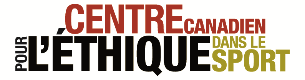 Centre canadien pour l'éthique dans le sport201-2723, chemin Lancaster, Ottawa (ON),  K1B 0B1 tél : (613) 521-3340 ou 800 672-7775; fax : (613) 521-3134 info@cces.caLe site Web de la FQSC contient également une section dédiée au sujet du dopage.www.fqsc.net/dopage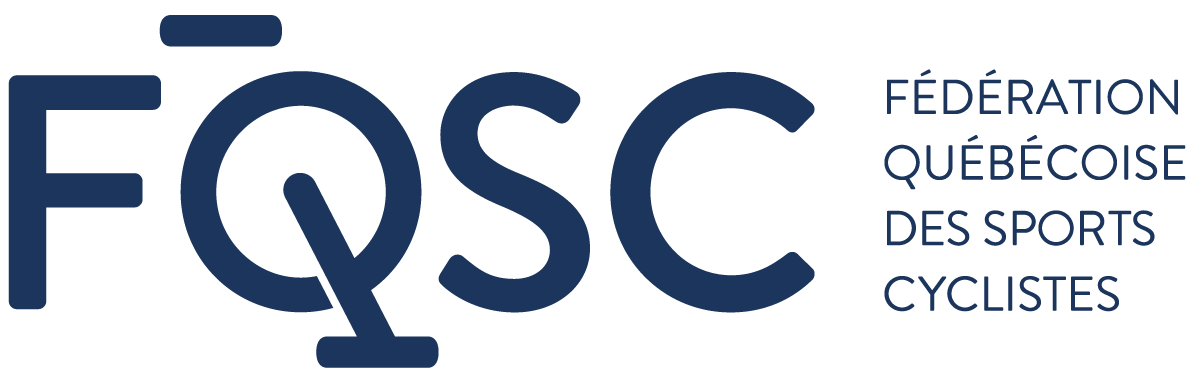 LICENCE ÉVÈNEMENTRoute et piste – 2018Nom :Nom :Nom :Prénom :Adresse :Adresse :Adresse :Adresse :Adresse :	No.	Rue	App.	Ville	Code Postal	No.	Rue	App.	Ville	Code Postal	No.	Rue	App.	Ville	Code Postal	No.	Rue	App.	Ville	Code Postal	No.	Rue	App.	Ville	Code Postal	No.	Rue	App.	Ville	Code Postal	No.	Rue	App.	Ville	Code Postal	No.	Rue	App.	Ville	Code Postal	No.	Rue	App.	Ville	Code Postal	No.	Rue	App.	Ville	Code Postal	No.	Rue	App.	Ville	Code Postal	No.	Rue	App.	Ville	Code Postal	No.	Rue	App.	Ville	Code Postal	No.	Rue	App.	Ville	Code Postal	No.	Rue	App.	Ville	Code Postal	No.	Rue	App.	Ville	Code Postal	No.	Rue	App.	Ville	Code Postal	No.	Rue	App.	Ville	Code Postal	No.	Rue	App.	Ville	Code Postal	No.	Rue	App.	Ville	Code Postal	No.	Rue	App.	Ville	Code Postal	No.	Rue	App.	Ville	Code Postal	No.	Rue	App.	Ville	Code Postal	No.	Rue	App.	Ville	Code Postal	No.	Rue	App.	Ville	Code Postal	No.	Rue	App.	Ville	Code Postal	No.	Rue	App.	Ville	Code PostalTél. :((()(rés.)(rés.)Courriel :Courriel :Tél. :((()(bur.)(bur.)Nationalité :Nationalité :Nationalité :Nationalité :Nationalité :Nationalité :canadienne 	autre :canadienne 	autre :canadienne 	autre :canadienne 	autre :canadienne 	autre :Date de naissance :Date de naissance :Date de naissance ://Sexe :Sexe :F 	M F 	M F 	M F 	M F 	M F 	M F 	M 	Jour	Mois	Année	Jour	Mois	Année	Jour	Mois	Année	Jour	Mois	Année	Jour	Mois	Année	Jour	Mois	Année	Jour	Mois	Année	Jour	Mois	Année	Jour	Mois	Année	Jour	Mois	Année	Jour	Mois	Année	Jour	Mois	Année	Jour	Mois	Année	Jour	Mois	Année	Jour	Mois	Année	Jour	Mois	Année	Jour	Mois	Année	Jour	Mois	AnnéeIndépendant 	ouIndépendant 	ouIndépendant 	ouIndépendant 	ouIndépendant 	ouIndépendant 	ouIndépendant 	ouIndépendant 	ouIndépendant 	ouIndépendant 	ouClub affilié FQSC :Club affilié FQSC :Club affilié FQSC :*** Inscription dans un club sans autorisation : 1 mois de suspension*** Inscription dans un club sans autorisation : 1 mois de suspension*** Inscription dans un club sans autorisation : 1 mois de suspension*** Inscription dans un club sans autorisation : 1 mois de suspension*** Inscription dans un club sans autorisation : 1 mois de suspension*** Inscription dans un club sans autorisation : 1 mois de suspensionSanction / CatégorieJunior / Senior / Maître (sauf Élite)Atome/ Pee wee / Minime / CadetBibitteProvinciale, Inter-provinciale, Nationale	20 $ 	15 $ 	3 $ Régionale	10 $ 	5 $ 	3 $ À l’usage du registraire de courseÀ l’usage du registraire de courseÀ l’usage du registraire de courseNom :Nom :Reçu le :Lieu :Lieu :Montant payé :$Comptant  Chèque 